Matematičke slikovniceVečer matematike 2020.1. Dobrodošli u muzej (dječji vrtići i 1. razred osnovne škole)https://bit.ly/2JCV9p2Slikovnica s kvizovima dostupna na poveznicihttps://learningapps.org/display?v=pzhan2e8k20ili putem QR koda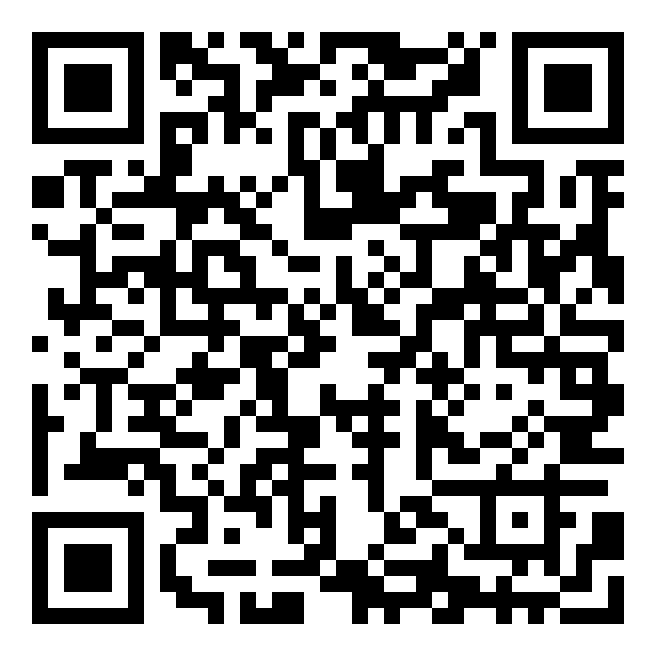 2. Leo i brojevi (dječji vrtići i 1. razred osnovne škole)https://bit.ly/3laQ0SMSlikovnica s kvizovima dostupna na poveznicihttps://learningapps.org/display?v=p1w2ggzaa20ili putem QR koda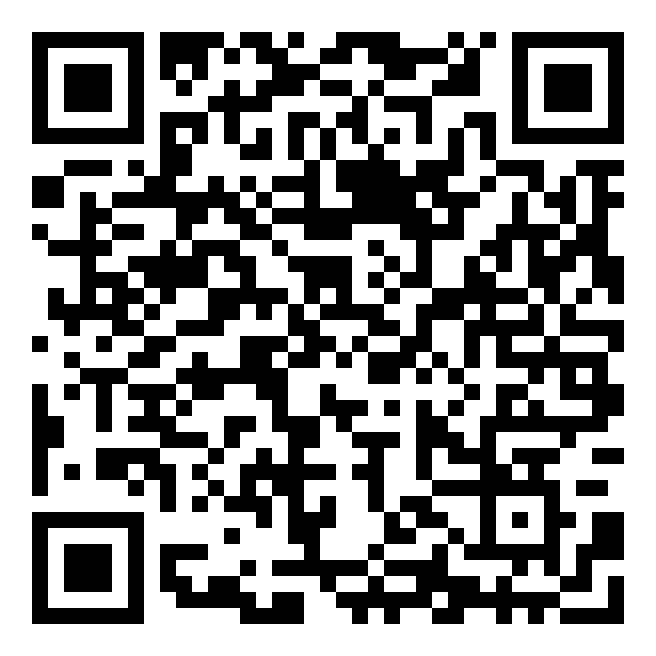 3. From Meter from Peter (2. i 3. razred osnovne škole)https://bit.ly/3l729INSlikovnica s kvizovima dostupna na poveznicihttps://learningapps.org/display?v=pn3chn25v20ili putem QR koda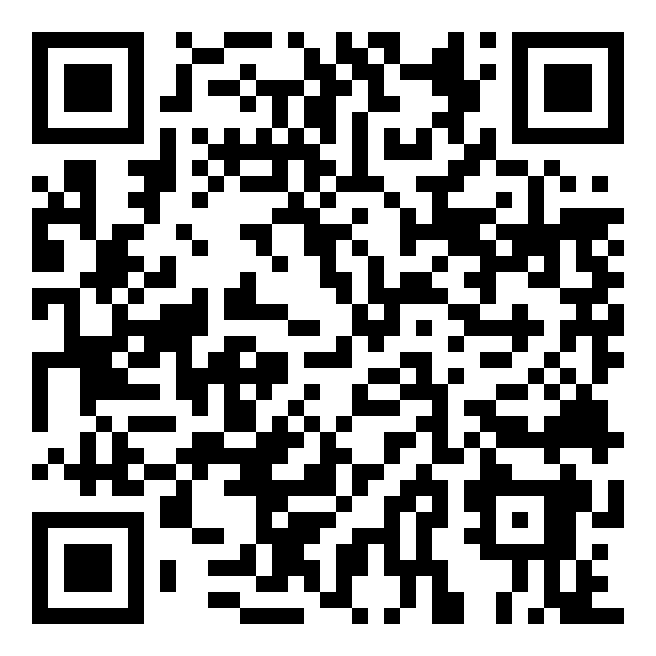 4. Pustolovne pravca p  (3. i 4. razred osnovne škole)https://bit.ly/3oLkUDzSlikovnica s kvizovima dostupna na poveznicihttps://learningapps.org/display?v=p28z1k5oa20ili putem QR koda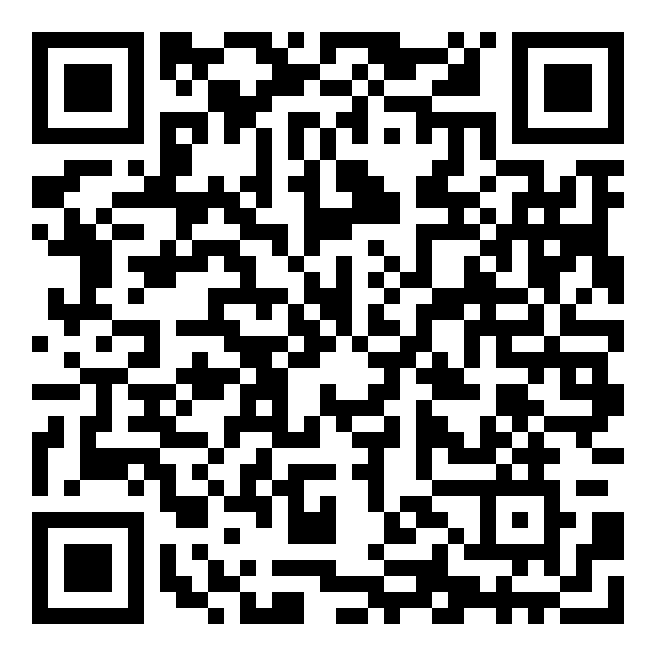 5. Brojkozemska (3. i 4. razred)https://bit.ly/3l1xJaOSlikovnica s kvizovima dostupna na poveznicihttps://learningapps.org/display?v=p00qwcjyc20ili putem QR koda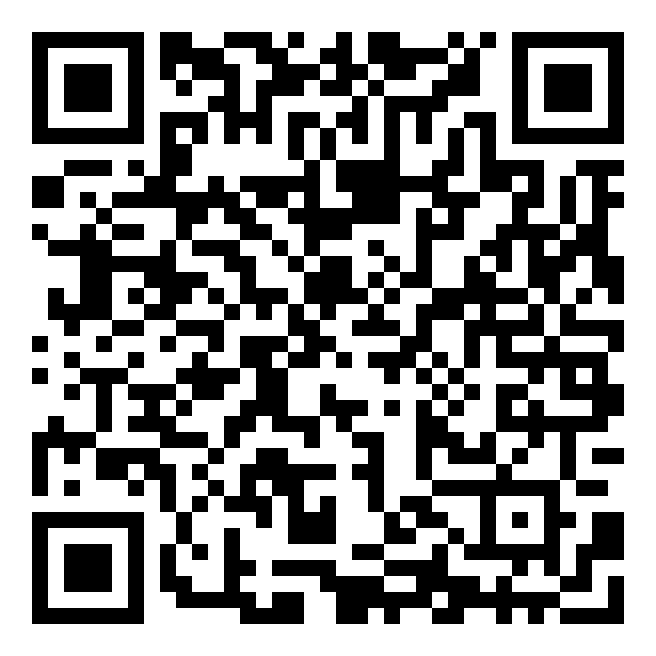 6. Čokolada na kvadrat (4. razred osnovne škole)https://bit.ly/35JWXVCSlikovnica s kvizovima dostupna na poveznicihttps://learningapps.org/display?v=p51afoev520ili putem QR koda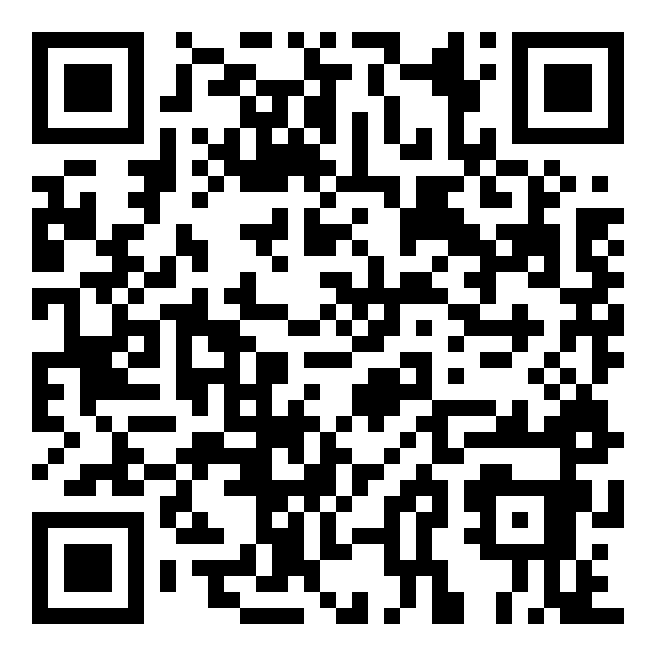 